WHEN:  Tuesday September 28, 2021 5:00 p.m. – 7:00 p.m.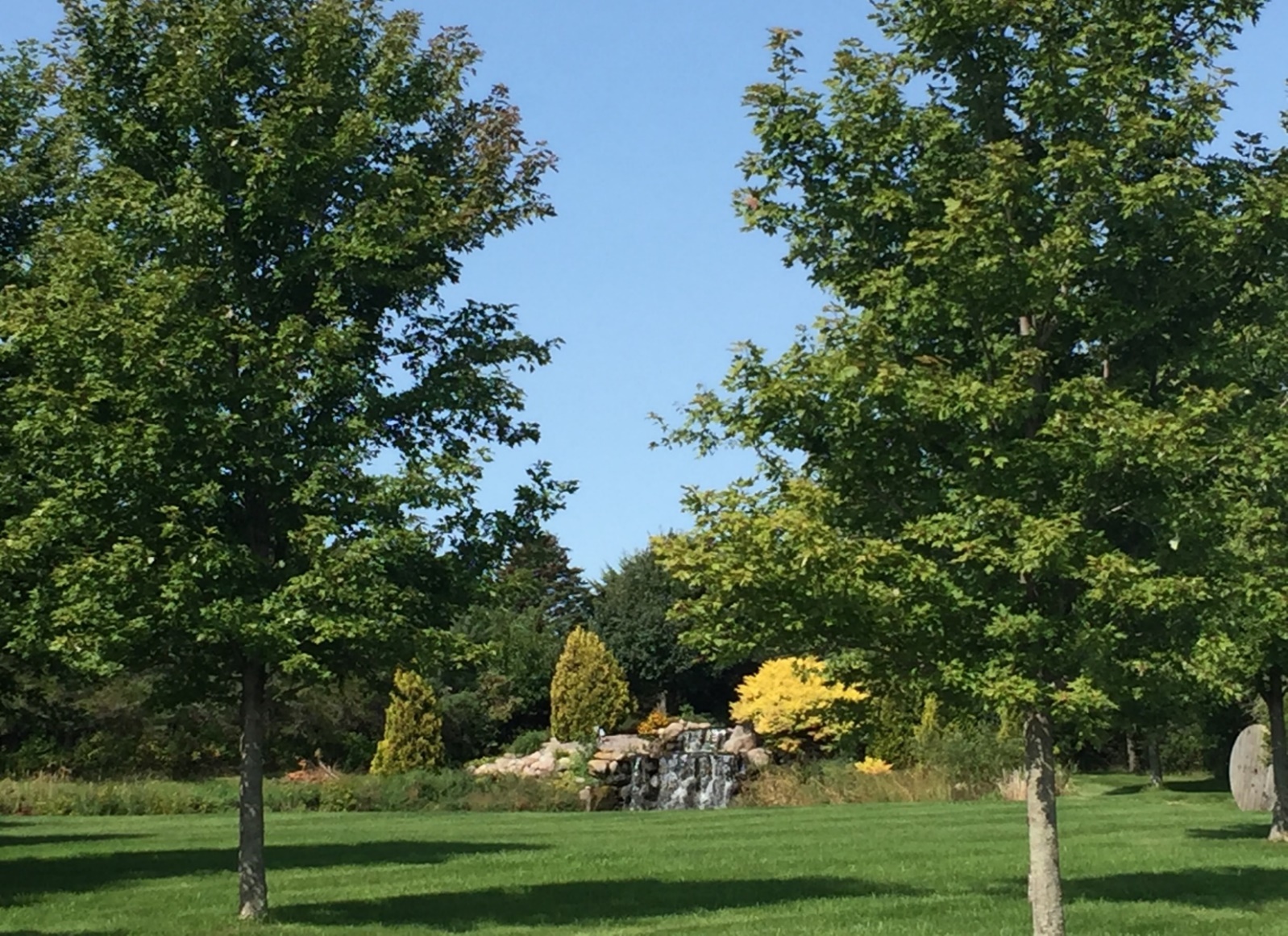 WHERE:  Suzanne Murphy Residence, 26605 Sundberg Ave, Worthington MN 56187RSVP:  JoAnne Smith at jmsmith@swwnet.com OR 507-360-0755Please bring your own beverage and chair, sandwiches will be availableAgenda: Welcome, prayer, Pledge of Allegiance, introductionsSuzanne Murphy presentationCall meeting to order:Present agenda – approveTreasures report – approveSecretary’s report – approveOld BusinessKendall and Sheila Qualls gave an excellent CRT presentation at our August meeting.  45 people attended, including the publisher and editor of the Fulda Free Press.  Visit TakeChargeMN.com for more information.Other old businessNew Business:Information on Congressional District Director position Business cards to get our message out?  DiscussionKim Crockett will be the speaker in October at the Library in Jackson regarding Election Integrity TrainingAction Items – Bethani Fellows presentationState Convention – Delegates, alternates – anyone is welcome to attendAny other new businessAdjourn